COLEGIO EMILIA RIQUELMEGUIA DE APRENDIZAJE ACTIVIDAD VIRTUAL SEMANA DEL 16 AL 19 DE JUNIOCOLEGIO EMILIA RIQUELMEGUIA DE APRENDIZAJE ACTIVIDAD VIRTUAL SEMANA DEL 16 AL 19 DE JUNIOCOLEGIO EMILIA RIQUELMEGUIA DE APRENDIZAJE ACTIVIDAD VIRTUAL SEMANA DEL 16 AL 19 DE JUNIO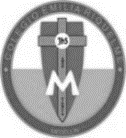 Asignatura: MatemáticasGrado:   4°Docente: Estefanía LondoñoDocente: Estefanía LondoñoMartes, 16 de junio del 2020   Agenda virtual:  Repaso de múltiplos. (Clase virtual 9:30 am)Realiza el siguiente ejercicio en tu cuaderno, como lo practicamos. Escribe los cinco primeros multiplos de: 4 – 6 – 9. Cual es el mcm de los números anteriores. Miércoles, 17 de junio del 2020   Agenda virtual: Repaso de divisiones.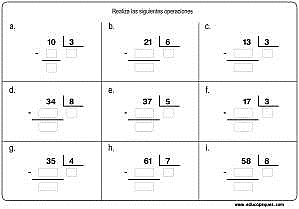 Jueves, 18 de junio del 2020   Agenda virtual: Repaso final en general. Tendrán esta clase para dar un último repaso a las temáticas trabajadas en el segundo periodo. Si tienen dudas por favor escribirme.Viernes, 19 de junio del 2020   Agenda virtual:  Actividad final de periodo. (Clase virtual 8:00 am)                            Viernes de juego. Martes, 16 de junio del 2020   Agenda virtual:  Repaso de múltiplos. (Clase virtual 9:30 am)Realiza el siguiente ejercicio en tu cuaderno, como lo practicamos. Escribe los cinco primeros multiplos de: 4 – 6 – 9. Cual es el mcm de los números anteriores. Miércoles, 17 de junio del 2020   Agenda virtual: Repaso de divisiones.Jueves, 18 de junio del 2020   Agenda virtual: Repaso final en general. Tendrán esta clase para dar un último repaso a las temáticas trabajadas en el segundo periodo. Si tienen dudas por favor escribirme.Viernes, 19 de junio del 2020   Agenda virtual:  Actividad final de periodo. (Clase virtual 8:00 am)                            Viernes de juego. Martes, 16 de junio del 2020   Agenda virtual:  Repaso de múltiplos. (Clase virtual 9:30 am)Realiza el siguiente ejercicio en tu cuaderno, como lo practicamos. Escribe los cinco primeros multiplos de: 4 – 6 – 9. Cual es el mcm de los números anteriores. Miércoles, 17 de junio del 2020   Agenda virtual: Repaso de divisiones.Jueves, 18 de junio del 2020   Agenda virtual: Repaso final en general. Tendrán esta clase para dar un último repaso a las temáticas trabajadas en el segundo periodo. Si tienen dudas por favor escribirme.Viernes, 19 de junio del 2020   Agenda virtual:  Actividad final de periodo. (Clase virtual 8:00 am)                            Viernes de juego. Martes, 16 de junio del 2020   Agenda virtual:  Repaso de múltiplos. (Clase virtual 9:30 am)Realiza el siguiente ejercicio en tu cuaderno, como lo practicamos. Escribe los cinco primeros multiplos de: 4 – 6 – 9. Cual es el mcm de los números anteriores. Miércoles, 17 de junio del 2020   Agenda virtual: Repaso de divisiones.Jueves, 18 de junio del 2020   Agenda virtual: Repaso final en general. Tendrán esta clase para dar un último repaso a las temáticas trabajadas en el segundo periodo. Si tienen dudas por favor escribirme.Viernes, 19 de junio del 2020   Agenda virtual:  Actividad final de periodo. (Clase virtual 8:00 am)                            Viernes de juego. 